СТРУКТУРА ВЫЯВЛЕННЫХ НАРУШЕНИЙ1 ПОЛУГОДИЕ 2018 Г.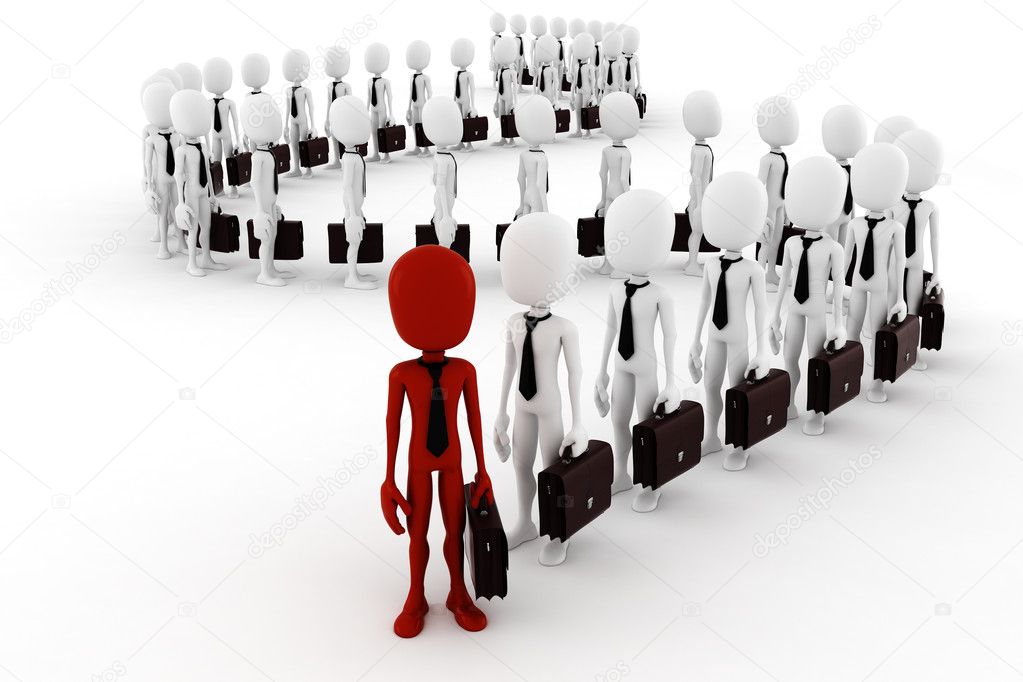 